www.ks5u.com学业水平考试合格性考试模拟测试卷(三)(时间:60分钟　满分:100分)一、选择题:本大题共20小题,每小题3分,共60分。在每小题列出的四个选项中,只有一项符合题目要求。1.春秋战国时期,儒家主张为政以德,法家主张以法治国,道家要求“无为而治”,墨家希望选贤任能。他们都(　　)A.力图确立自身的正统地位	B.彻底否定三代的治国理念C.主张建立中央集权制度	   D.希望建立稳定的社会秩序2.唐诗《田家》中写道:“倚床看妇织,登垅课儿锄。”这反映了(　　)A.农村商品经济的发达	B.男耕女织的小农经济C.家庭手工业规模扩大	D.重农抑商的经济政策3.宋代士大夫掀起藏书风气,藏书最多的达到十万卷,超过官方藏书。与此相关的宋代科技文化成就是(　　)A.造纸术的发明 	B.雕版印刷术的出现	C.市民文学的兴起	D.活字印刷术的创造4.元代行省辖区不仅地域辽阔,且省界犬牙交错,使其无山川险阻可依,北向门户洞开,形成以北制南的军事控制局面。可见行省制度有助于(　　)A.传达行政命令	B.提高地方行政效率	C.防止地方割据	D.扩大国家的疆域5.近代史上一次外国发动的侵略战争中,外国政府对自己的谈判代表提出要“废除垄断性的广州贸易制度”。提出这一要求的目的是(　　)A.扩大鸦片贸易掠夺更多财富	B.增加对华商品输出的集散地C.以上海代替广州的贸易地位	D.加强对清朝中央政府的控制6.“陈启沅(源)……壬申岁(1872年)返粤,在简村乡创设缫丝厂,名曰继昌隆,容女工六七百人。”这则材料反映了当时(　　)A.自然经济完全解体	B.民族工业兴起	C.资本主义萌芽出现	D.清政府设置工厂7.1924年11月,孙中山以大元帅身份公布了《工会条例》。下列是条例中的某些条款,这些规定(　　)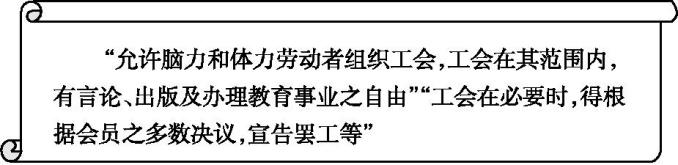 A.体现了三民主义的新发展	   B.表明其政治立场发生根本改变C.推动了国民党“一大”的召开	D.背离了资产阶级民主革命方向8.百团大战期间,国民党的38军以及许多民间抗日武装加入了作战行动。这体现了(　　)A.敌后抗日根据地不断扩大	B.全民族抗战局面已经形成C.中国战场是世界反法西斯战争的东方主战场	D.中国战场由防御转为进攻9.20世纪50年代,我国提出建设新农村的口号是“楼上楼下、电灯电话,耕地不用牛、点灯不用油,饭前葡萄酒、饭后水果糖”。这反映了当时(　　)A.要求改变落后状况的愿望	B.过分强调人的主观能动性C.生产关系超越生产力水平	D.农村生产力得到快速提高10.20世纪50年代,中国提出和平共处五项原则,参加日内瓦会议和万隆会议并取得成功。这些成就(　　)A.消除了意识形态对外交的影响	B.体现了外交政策的独立自主精神C.实现了不结盟外交的政策转变	D.反映了中美关系从对抗走向缓和11.20世纪90年代中期,我国提出“科教兴国”发展战略。这一战略实施以来所取得的重大科技成就是(　　)A.第一颗原子弹爆炸成功	B.“东方红一号”卫星发射成功C.杂交水稻“南优2号”选育成功	D.“神舟五号”实现载人航天12.有学者在论及《十二铜表法》时指出:“即使是最严峻的法律,也比没有法律或任意解释法律要好一些。”这段论述表明《十二铜表法》(　　)A.具有成文法的进步意义  	B.是人类历史上最严峻的法律C.标志着罗马法体系最终形成	D.对后世立法产生深远影响13.1787年费城会议制定的美利坚合众国宪法规定:合众国不得授予贵族爵位。这反映了美国宪法的主要原则是(　　)A.民主主义	B.平等主义C.自由主义	D.共和主义14.“巴黎公社的诞生与法国当时的政治环境、法兰西国家的民族传统等方面是紧密联系的。”能够印证这一观点的是(　　)A.法国人民热爱民主自由	B.法国有马克思主义理论的指导C.法国工人对民主制失望	D.法国民族矛盾和阶级矛盾尖锐15.有学者认为,16世纪的宗教改革者和18世纪的启蒙思想家虽在哲学世界观上表现迥异,但在世俗生活中却也有着“共同的信仰”。这里“共同的信仰”的主要含义是(　　)A.反抗权威	B.重视法制C.崇尚理性	D.相信神灵16.“一带一路”是自东向西的东西经济交流共荣之路。15世纪末16世纪初开辟的自西向东的新航路(　　)A.有利于全球经济的共同发展 	B.使欧洲的农民深受其利C.推动了西欧的资本主义的发展	D.很快就使中国融入欧洲市场17.1907年,德国23.3万家动力企业中,使用电动机的企业有7.1万家,总马力达到190万以上,居各种动力之首。材料可用来说明德国(　　)A.工业生产后来居上	B.政府注重电气革命C.已经进入电气时代	D.企业管理日趋完善18.拿破仑的侵略战争、复辟时期的反动以及工业革命带来的贫富分化,无情地打碎了人们对理想主义的幻想;而获得了个性解放的知识分子,则需要一种自由表达个人情感的主观感受方式。在这样的时代背景下产生的文学作品是(　　)A.《巴黎圣母院》     	B.《人间喜剧》C.《钢铁是怎样炼成的》	D.《等待戈多》19.法国在二战后的三十多年里,先后制定并实施了9个经济计划;英国在1962年制定了第一个经济五年计划,后又制定了经济发展国家计划;联邦德国在1968年制定了第一个全国经济计划;意大利则制定了1955～1964年的十年经济计划。这反映出(　　)A.欧洲一体化程度的加深	B.国家干预经济政策得到认同C.美国加紧对西欧的控制	D.计划经济体制在西欧的确立20.“第二次世界大战结束后仅仅25年,一个崭新的世界政治格局开始出现。在战后头几年中十分盛行的世界力量的两极分化已经消失,一股股新的力量在萌动、在发展……以自己的力量、自己的声音,震荡着世界,改变着世界。”材料主要是在说明(　　)A.发展中国家走上联合的道路	B.社会主义力量的崛起与壮大C.多极化趋势的出现和加强	D.美苏两极格局已经完全解体二、非选择题:本大题共2小题,每小题20分,共40分。21.阅读下列材料,回答问题:材料一　应该从1979年起把全党工作的重点转移到社会主义现代化建设上来。全会果断地停止使用不适用于社会主义社会的“以阶级斗争为纲”“无产阶级专政下继续革命”等错误口号。全会审查和解决了历史上一批重大冤假错案和一些重要领导人的功过是非问题……全会坚决地批判了“两个凡是”的错误方针,高度评价了关于实践是检验真理的唯一标准问题的讨论,认为这对于促进全党同志和全国人民解放思想,端正思想路线,具有深远的历史意义。——郭大钧主编《中华人民共和国史》材料二　会议通过的《中共中央关于建立社会主义市场经济体制若干问题的决定》,根据邓小平同志建设有中国特色社会主义的理论和党的十四大精神,把十四大提出的经济体制改革的目标和基本原则加以具体化,在某些方面有进一步发展,制定了社会主义市场经济体制的总体规划。这是我们在九十年代进行经济体制改革的行动纲领。可以预计,这次全会将对我国的改革开放和社会主义现代化建设产生深远影响。这次全会决定所勾画的社会主义市场经济体制基本框架,虽然还需要在实践中接受检验和继续完善,但有了这个基本框架,可以增强我们对改革工作指导的预见性,使改革更加富有成效。——江泽民在中共十四届三中全会上的讲话材料三　改革开放是党在新的时代条件下带领全国各族人民进行的新的伟大革命,是当代中国最鲜明的特色……改革开放最主要的成果是开创和发展了中国特色社会主义,为社会主义现代化建设提供了强大动力和有力保障。事实证明,改革开放是决定当代中国命运的关键抉择,是党和人民事业大踏步赶上时代的重要法宝。……面对新形势新任务,全面建成小康社会,进而建成富强民主文明和谐的社会主义现代化国家、实现中华民族伟大复兴的中国梦,必须在新的历史起点上全面深化改革……全面深化改革的总目标是完善和发展中国特色社会主义制度,推进国家治理体系和治理能力现代化。——《中共中央关于全面深化改革若干重大问题的决定》(十八届三中全会通过)(1)材料一中的“全会”是历史上哪次会议?根据材料一并结合所学知识回答,这次会议具有怎样的历史地位?(8分)(2)结合所学知识回答,中共十四大提出的经济体制改革的目标是什么?根据材料二,归纳江泽民同志对中共十四届三中全会的评价。(8分)(3)根据材料三,简析“新的历史起点”的内涵。(4分)22.法制是治国理政的基本方略,依法治国凸显出法律在国家政治、经济和社会生活中的权威。阅读下列材料,回答问题:材料一　罗马法是古代欧洲最发达的法律体系,但是罗马法不是某一部法律文献的名称,而是指罗马奴隶制国家的全部法律,主要指公元前5世纪到公元6世纪之间的全部法律。——谢冬慧《罗马法的借鉴价值》材料二　大陆会议于1777年11月通过《邦联条例》。邦联是一个松散的结构,并不是一个统一的主权国家。如何用一个全国政府把13个州紧密地联合起来,又要在这样一个大国里确保共和制,这是美国建国之初面临的一个重大问题。——刘新成、刘北成主编《世界史·近代卷》材料三　辛亥革命从根本上确立了中国“民主共和”的政治走向。……从此,宪法精神被作为中国政治的最高精神和原则,成为近代政治制度的保障。以后的中国历史,尽管宪法的命运多舛,但宪法的精神一直维持不辍。——刘庆楚《民族复兴史上的三大历史“飞跃”》材料四　我国自改革开放以来法制建设成就表——2014年《依法治国七讲(图解版)》编写组(1)根据材料一并结合所学知识,列举罗马法包含的主要法律。(4分)(2)根据材料二并结合所学知识,分析美国是如何解决“建国之初面临的一个重大问题”的?(4分)(3)材料三中确立了中国“民主共和”政治走向的法律文献是什么?它的颁布有何历史意义?(8分)(4)根据材料四并结合所学知识,概括改革开放以来我国法制建设的特点。(4分)参考答案一、选择题1.D　根据材料并结合所学知识可知,春秋战国时期是国家处于分裂、社会动荡、变革时期,儒家、法家、道家、墨家的主张都是为了建立稳定的社会秩序,维护本阶级的利益,D项正确。2.B　材料信息“妇织”“儿锄”体现了小农经济下男耕女织的生活特点。故答案为B项。3.D　活字印刷节省印刷费用,大大提高了印刷效率,D项正确。造纸术的发明是在汉代,A项错误;隋唐时期雕版印刷术出现,B项错误。材料未涉及市民文学,C项错误。4.C　根据材料“省界犬牙交错,使其无山川险阻可依,北向门户洞开,形成以北制南的军事控制局面”可知其实行有助于防止地方割据,故C项正确。5.B　鸦片战争之前,清政府实行“海禁”和“闭关锁国”政策,在官府控制下,允许广州一口(广州十三行)通商。“废除垄断性的广州贸易制度”反映出列强的目的即在于打开中国市场,以扩大对华商品输出,B项符合史实和题意,正确。6.B　注意抓住题干中的两个主要信息,一是人物“陈启沅(源)”,二是时间“1872年”。根据所学可知,材料反映的是民族工业的兴起,B项正确。7.A　材料表明允许组织工会,这体现了“扶助农工”以及重视劳工利益,是三民主义的新发展,A项正确;新三民主义在内容上仍属于资产阶级民主革命范畴,因此,政治立场发生根本改变和背离了资产阶级民主革命方向的说法是错误的,排除B、D两项;1924年1月,国民党“一大”在广州召开,排除C项。8.B　百团大战是抗日战争时期,中国共产党领导下的八路军在华北地区主动出击日军的一次大规模战役。国民党的38军以及民间抗日武装也加入作战,体现了全民族抗战,故选B项。9.A　20世纪50年代中国提出的建设新农村的口号反映出当时农村的落后,以及要求改变落后状况的愿望,故A项正确。10.B　题干叙述了新中国20世纪50年代的外交成果,这是新中国在独立自主和平外交的基本原则指导下的外交成果,是新中国独立自主和平外交政策的具体表现,故B项正确;A项“消除了”说法与史实不符,错误;不结盟外交是中国在新时期的外交政策,C项不符合题意;题干材料并没有涉及中美关系,无法反映中美关系从对抗走向缓和,故D项错误。11.D　“神舟五号”实现载人航天是在2003年,是在20世纪90年代“科教兴国”战略提出后所取得的成就,故D项正确。12.A　由“比没有法律或任意解释法律要好一些”的说法并结合所学可知,作为罗马第一部成文法的《十二铜表法》,按律量刑,限制了贵族曲解法律,比起习惯法是一大进步,A项正确。其他选项均与题干不符,排除。13.D　根据“合众国不得授予贵族爵位”并结合所学可知,美国建立的是共和政体,其所体现的是共和原则,故D项正确。14.D　巴黎公社革命是由于普法战争中法国的失败以及资产阶级临时政府的叛国行为和对国内群众的压制而爆发的,故体现了民族矛盾和阶级矛盾的尖锐。15.A　根据所学可知,宗教改革反对天主教会权威,启蒙运动反对君主专制和天主教会,因此两者的共同信仰是反抗权威,A项正确;宗教改革中并未体现出重视法制和崇尚理性的特征,排除B、C两项;启蒙运动中崇尚科学理性,排除D项。16.C　新航路开辟以欧洲为中心,最大的受益者是欧洲,因此推动全球经济共同发展的说法不正确,故A项错误;新航路的开辟受益最大的是欧洲的资产阶级,故B项错误;新航路的开辟使大量资本输入到欧洲,促进了欧洲资本主义的发展,故C项正确;中国在新航路开辟时还没有融入欧洲市场,中国融入世界市场是在1840年鸦片战争以后,故D项错误。17.C　依据材料信息可知,德国的电气动力居各种动力之首,已经超过蒸汽动力,由此可以推知德国已经进入电气时代,因此C项正确。A项错误,材料中并未通过比较得出德国工业生产后来居上;B项错误,材料没有体现政府注重电气革命的信息;D项错误,材料并未涉及企业管理的信息。18.A　根据所学知识可知,受拿破仑战争失败和工业革命影响,知识分子要求自由表达个人情感,在这样的背景下,产生了浪漫主义文学,《巴黎圣母院》就是其中的代表作品,A项符合题意。19.B　二战后,西方主要资本主义国家采取国家干预经济政策,通过政府制定经济计划来干预经济发展,故B项正确;A、C两项材料未体现,排除;资本主义国家实行市场经济体制,排除D。20.C　根据材料“第二次世界大战结束后仅仅25年”“战后头几年中十分盛行的世界力量的两极分化已经消失,一股股新的力量在萌动、在发展”可知,20世纪70年代,世界多极化趋势出现,之后不断加强,故选C项。二、非选择题21.(1)会议:中共十一届三中全会。(2分)地位:会议确立了解放思想、实事求是的思想路线;决定将工作重点转移到社会主义现代化建设上来;揭开了我国改革开放的序幕,中国人民走上建设中国特色社会主义道路。(6分)(2)目标:建立社会主义市场经济体制。(2分)评价:这次全会将对我国的改革开放和社会主义现代化建设产生深远影响;全会所勾画的基本框架可增强对改革工作指导的预见性,使改革更加富有成效。(6分)(3)内涵:全中国人民在习近平总书记的领导下,坚持改革开放,面对新的国际形势,坚持建设和完善具有中国特色的社会主义,将我国建成富强民主文明和谐的社会主义现代化国家。(4分)22.(1)法律:《十二铜表法》、公民法、万民法、《民法大全》。(4分)(2)解决:颁布1787年宪法,按照分权与制衡的原则确立了联邦制。(4分)(3)文献:《中华民国临时约法》。(2分)意义:是中国近代史上第一部资产阶级性质的民主宪法,具有反对封建专制制度的进步意义。(6分)(4)特点:加强立法;形成以宪法为核心的社会主义法律体系。(4分)现行有效法律行政法规地方性法规自治条例和单行条例2427378 500多件800多件